+Ежедневный гидрологический бюллетеньСведения о состоянии водных объектов Восточно-Казахстанской и Абайской области, по данным гидрологического мониторинга на государственной сети наблюдений по состоянию на 8 час. 10 марта 2024 годаОЯ: На территории Абайской и Восточно-Казахстанской области в ближайшие сутки в связи повышением температурного фона возможно формирования талого и склонового стока. На гидрологическом посту р. Улан – с. Герасимовка в результате воды поверх льда ожидается дальнейший подъем уровня воды.Данные ГЭСПримечание: Данные сбросов (Б ГЭС, У-ка ГЭС, Шульбинская ГЭС) и уровень воды (У-ка ГЭС, Шульбинская ГЭС) получены по оперативным данным АО «KEGOK». Директор                   		                                                            Л. БолатқанСоставил (а): І. Асқарова Тел.: 8 7232 76 79 05	Күнделікті гидрологиялық бюллетеньМемлекеттік бақылау желісіндегі гидрологиялық мониторинг деректері бойынша Шығыс Қазақстан және Абай облыстарының су нысандарының 2024 жылғы 10 наурыздағы сағат 8-гі жай-күйі туралы мәліметтер. ҚҚ: Шығыс Қазақстан және Абай облыстарының аумағында алдағы тәулікте температуралық фонның жоғарылауына  байланысты еріген қар суының және бүйірлік ағын қалыптасуы мүмкін.  Ұлан өзені – Герасимовка ауылы гидрологиялық бекетінде мұз бетіне қызылсу жайылуы салдарынан су деңгейінің көтерілуі күтілуде.СЭС бойынша мәліметтерЕскерту: Төгім (Бұқтырма, Өскемен және Шүлбі СЭС) және су деңгейі (Өскемен, Шүлбі СЭС)  ақпараттар  «KEGOK» АҚ жедел мәліметтері бойынша берілді. Директор                   		                                                            Л. Болатқан Орындаған: І.Асқарова Тел.: 8 7232 76 79 05	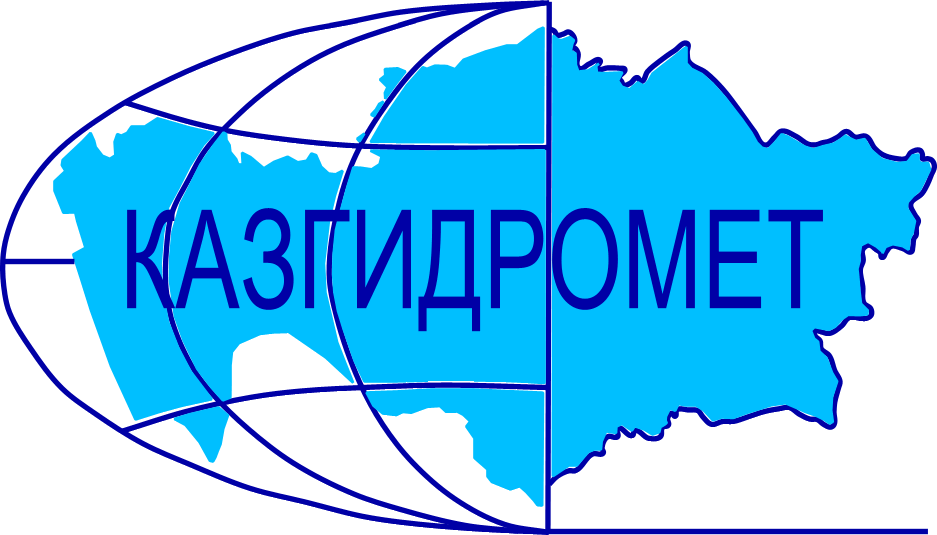 Филиал Республиканского государственного предприятия на праве хозяйственного ведения "Казгидромет" Министерства экологии и природных ресурсов РК по Восточно-Казахстанской и Абайской областямФилиал Республиканского государственного предприятия на праве хозяйственного ведения "Казгидромет" Министерства экологии и природных ресурсов РК по Восточно-Казахстанской и Абайской областямг. Усть-Каменогорск   ул. Потанина, 12г. Усть-Каменогорск   ул. Потанина, 12Тел. 76 79 05, 70 14 40Название гидрологического постаКритический уровеньводы смУровень воды смИзменение уровня воды за сутки ±смРасход воды, м³/сек Ледовая обстановка и толщина льда смр. Кара Ертис - с. Боран525296090.8Ледостав с торосами, лёд 74 смр. Ертис - с. Абылайкит3002120р. Ертис - с. Уварова280-4Неполный ледоставр. Ертис - с. Баженово2650Забереги 10%р. Ертис - г. Семей4502983Ледостав с торосами, лёд 60 смр. Ертис - с. Семиярка550161-1652Ледостав с торосами, лёд 86 смр. Бас Теректы - с. Мойылды11012.03Ледостав, лёд 10 смр. Калжыр - с. Калжыр457-26.88Промоины 10%, лёд 38 смр. Кандысу - с. Сарыолен51-12.53р. Богаз - с. Кызыл Кесик21700.32Ледостав, лёд 73 смр. Каргыба - с. Есим3520Ледостав, лёд 45 смр. Улкен Бокен - с. Джумба27701.91Ледостав, лёд 101 смр. Кайынды - с. Миролюбовка104-2Ледостав, лёд 45 смр. Куршим - с. Маралды180-214.0Неполный ледоставр. Куршим - с. Вознесенка310228216.2Подо льдом шуга, лёд 80 смр. Нарын - с. Кокбастау28703.82Забереги 20%р. Нарын - с. Улкен Нарын133211.8Забереги 10%р. Буктырма - с. Берель29011717.74Ледостав, лёд 84 смр. Буктырма - с. Барлык250(300з)150-213.9Промоины 20%, подо льдом шуга, наледь, лёд 71 смр. Буктырма - с. Лесная Пристань530315135.6Промоины 20%, подо льдом шуга, наледь, лёд 71 смр. Хамир - с. Малеевск106-16.83Промоины 30%, трещиныр. Акберел (Aкбулкак) – с. Берел251315.9Ледостав, лёд 55 смр. Аксу - с. Аксу123-12.01Ледостав, лёд 90 смр. Урыль - с. Урыль13200.75Неполный ледоставр. Черновая - с. Черновое (Аккайнар)55100.90Ледостав, вода на льду, лёд 65 смр. Левая Березовка - с. Средигорное2007200.79Ледостав, лёд 64 смр. Тургысын - с. Кутиха7216.34Ледостав, лёд 67 смр. Березовка - с. Соловьево9800.20Промоины 20%р. Сибе - с. Алгабас1080Промоины 20% р. Абылайкит - с. Самсоновка420272-33.80Неполный ледоставр. Тайынты – с. Асубулак23801.75Неполный ледоставр. Смолянка - с. Северное5600.23Неполный ледостав р. Шаровка - с. Шаровка1190Ледостав, лёд 43 смр. Ульби - г. Риддер2450Неполный ледостав р. Ульби - с. Ульби Перевалочная38095612.2Промоины 20%, лёд 67 см р. Киши Ульби - с. Горная Ульбинка3801540Неполный ледоставр. Дресвянка - с. Отрадное4021.25Вода на льду р. Улан - с. Герасимовка44039972.05Вода течет поверх льда р. Глубочанка - с. Белокаменка33420400.55р. Красноярка - с. Предгорное35018742.14Забереги нависшиер. Оба - с. КаракожаНет связир. Оба - с. Верхуба4502030Закраины 10%р. Оба - г. Шемонаиха430102120.9Ледостав с торосами, подо льдом шуга, трещины, лёд 82 смр. Малая Убинка - с. Быструха403-2Закраины 10%р. Жартас - с. Гагарино14400.33Промоины 30%р. Кызылсу - с. Шалабай10001.03Неполный ледоставр. Шар - аул Кентарлау490285-13.22р. Шар – г. Чарск2104Ледостав, лёд 68 смвдхр. Буктырма - п. Тугыл352-1Ледостав, лёд 81 смвдхр. Буктырма - с. Аксуат352-1Ледостав, лёд 60 смвдхр. Буктырма - с. Куйган3500Ледостав, лёд 58 смвдхр. Буктырма - с. Хайрузовка3530Ледостав, лёд 61 смвдхр. Буктырма - с. Заводинка3580Ледостав, лёд 60 смвдхр. Буктырма - с. Селезневка3511Ледостав, лёд 48 смвдхр. Буктырма - г. Серебрянск3450р. Аягоз - с. Тарбагатай12300.68Ледостав, лёд 38 смр. Аягоз - г. Аягоз181-3Неполный ледоставр. Уржар - с. Казымбет 7300.54Забереги остаточныер. Емель - п. Кызылту 11401.61Ледостав, вода на льду, лёд 14 смНазвание ГЭСНормальный подпорный уровеньНормальный подпорный уровеньУровеньводы, м БСОбъем,км3Сброс,м3/сФактический приток, м3/сПримечаниеНазвание ГЭСУровеньводы, м БСОбъем,км3Уровеньводы, м БСОбъем,км3Сброс,м3/сФактический приток, м3/сПримечаниеБ ГЭС (сброс среднее суточный)394.8449.62390.5128.772509170данные Б ГЭС за 2023 год389.3924.298126У-КА ГЭС (08:00 ч.)327.840.66327.250.634520Шульбинская ГЭС (08:00 ч.)240.02.39239.252.20564033.1Ульби+ОбаҚР Экология және табиғи ресурстар министрлігінің "Қазгидромет" шаруашылық жүргізу құқығындағы Республикалық мемлекеттік кәсіпорнының Шығыс Қазақстан және Абай облыстары бойынша филиалыҚР Экология және табиғи ресурстар министрлігінің "Қазгидромет" шаруашылық жүргізу құқығындағы Республикалық мемлекеттік кәсіпорнының Шығыс Қазақстан және Абай облыстары бойынша филиалыӨскемен қ.   Потанина көшесі, 12 үй.Өскемен қ.   Потанина көшесі, 12 үй.Тел. 76 79 05, 70 14 40Гидрологиялық бекеттердің атауыСудың шектік деңгейі, смСу дең-гейі,смСу деңгейі-нің тәулік ішінде өзгеруі,± смСу шығыны,  м³/секМұз жағдайы және мұздың қалыңдығы, смБоран а.- Қара Ертіс ө.525296090.8Сеңді мұз шоғырлары, мұз  74 смАбылайкит а. – Ертіс ө.3002120Уварова а. – Ертіс ө.280-4Жартылай мұз құрсауБаженово а. – Ертіс ө.2650Жағалық мұздар 10%, Семей қ. – Ертіс ө.4502983Сеңді мұз шоғырлары, мұз 60 смСемиярка а.- Ертіс ө.550161-1652Сеңді мұз шоғырлары, мұз 86 смМойылды а.- Бас Теректі ө.11012.03Мұзқұрсау, мұз 10 смҚалжыр а.- Калжыр ө.457-26.88Жылым 10%, мұз 38 смСарыөлен а.- Қандысу ө. 51-12.53Қызыл Кесік а.- Боғаз ө. 21700.32Мұзқұрсау, мұз 73 смЕсім а. – Қарғыба ө. 3520Мұзқұрсау, мұз 45 смЖұмба а.-Үлкен Бөкен ө.27701.91Мұзқұрсау, мұз 101 смМиролюбовка а. - Қайынды ө. 104-2Мұзқұрсау, мұз 45 смМаралды а. – Күршим ө.180-214.0Жартылай мұз құрсауВознесенка а.- Күршім ө.310228216.2Мұз асты анжыр, мұз 80 смКөкбастау а. - Нарын ө.28703.82Жағалық мұздар 20%Улкен Нарын а.- Нарын ө.133211.8Жағалық мұздар 10%Берель а. – Бұқтырма ө.29011717.74Мұзқұрсау, мұз 84 смБарлық а. - Бұқтырма ө.250(300з)150-213.9Жылым 20%, мұз астындағы анжырЛесная Пристань а.–Бұқтырма ө.530315135.6Жылым 20%, мұз астындағы анжыр, қызылсу мұзы, мұз 71 смМалеевск а. - Хамир ө. 106-16.83Жылым 30%, мұз жарықтарыБерел а. - Ақберел (Aқбұлқақ) ө.251315.9Мұзқұрсау, мұз 55 смАқсу а.-Ақсу ө.123-12.01Мұзқұрсау, мұз 90 смӨрел а. - Өрел ө.13200.75Толық емес мұзқұрсауЧерновое (Аққайнар) а. - Черновая ө. 55100.90Мұзқұрсау,мұз үстіндегі су, мұз 65 смСредигорное а.- Левая Березовка ө. 2007200.79Мұзқұрсау, мұз 64 смКутиха а.- Тұрғысын ө.7216.34Мұзқұрсау, мұз 67 см Соловьево а. -  Березовка ө. 9800.20Жылым 20%Алғабас а. – Сибе ө.  1080Жылым 20%Самсоновка а. – Абылайкит ө.420272-33.80Толық емес мұзқұрсауАсубұлак а. – Тайынты ө.23801.75Толық емес мұзқұрсауСмолянка а. – Северное ө.5600.23Толық емес мұзқұрсауШаровка а. – Шаровка ө.1190Мұзқұрсау, мұз 43 смРиддер қ. – Үлбі ө.2450Толық емес мұзқұрсауУльби Перевалочная а.–Үлбі ө.38095612.2Жылым 20%, мұз 67 см Горная Ульбинка а. – Кіші Үлбі ө.3801540Толық емес мұзқұрсауОтрадное а. - Дресвянка ө.  4021.25Мұз үстіндегі суГерасимовка а. -  Ұлан ө. 44039972.05ҚызылсуБелокаменка а. - Глубочанка ө.  33420400.55Предгорное а.- Красноярка ө.35018742.14Ілмек жағалық мұзКаракожа а. - Оба ө.Байланыс жоқВерх Уба а. - Оба ө.4502030Жиек су 10%Шемонаиха қ. – Оба ө.430102120.9Сеңді мұз шоғырлары, мұз астындағы анжыр, мұз жарықтары, мұз 82 смБыструха а. - Малая Убинка ө. 403-2Жиек су 10%Гагарин а. - Жартас ө.14400.33Жылым 30%Шалабай а. – Қызылсу ө. 10001.03Толық емес мұзқұрсауКентерлау а. - Шар ө.490285-13.22Шар қ. –  Шар  ө.2104Мұзқұрсау, мұз 68 смТұғыл а. – Бұқтырма су қ.352-1Мұзқұрсау, мұз 82 смАқсуат а. – Бұқтырма су қ.352-1Мұзқұрсау, мұз 56 смҚұйған а. – Бұқтырма су қ.3500Мұзқұрсау, мұз 58 смХайрузовка а. – Бұқтырма су қ.3530Мұзқұрсау, мұз 61 смЗаводинка а. – Бұқтырма су қ.3580Мұзқұрсау, мұз 61 смСелезневка а. – Бұқтырма су қ.3511Мұзқұрсау, мұз 48 смСеребрянск қ. – Бұқтырма су қ.3450Тарбағатай а. –  Аягоз ө. 12300.68Мұзқұрсау, мұз 40 смАягөз  қ. - Аягөз ө. 181-3Толық емес мұзқұрсауҚазымбет а. – Үржар ө.7300.54Ілмек жағалық мұзҚызылту а. – Емел ө.11401.61Мұзқұрсау, мұз үстіндегі су, мұз 16 смСЭС атауы Қалыпты тірек деңгейіҚалыпты тірек деңгейіСу деңгейі,м БЖКөлем,км3Төгім,м3/сНақты ағын,м3/с ЕскертуСЭС атауы Су деңгейі,м БЖКөлем,км3Су деңгейі,м БЖКөлем,км3Төгім,м3/сНақты ағын,м3/с ЕскертуБұқтырма СЭС (орта тәуліктік)394.8449.62390.5128.7725091702023 жылғы БСЭС мәлімет389.3924.298126Өскемен СЭС (с. 08:00)327.840.66327.250.634520Шүлбі СЭС (с. 08:00)240.02.39239.252.20564033.1Үлбі+Оба